ГОРОДСКАЯ  ДУМА  ГОРОДА  ДИМИТРОВГРАДАУльяновской областиР Е Ш Е Н И Ег.Димитровград  30  ноября  2022  года  						                 № 91/802  .О внесении изменений в План работы Городской Думыгорода Димитровграда Ульяновской областина второе полугодие 2022 годаРуководствуясь частью 3 статьи 11 Регламента Городской Думы города Димитровграда Ульяновской области, Городская Дума города Димитровграда Ульяновской области третьего созыва решила:1. Внести в План работы Городской Думы города Димитровграда Ульяновской области на второе полугодие 2022 года, утверждённый решением Городской Думы города Димитровграда Ульяновской области третьего созыва от 29.06.2022 №86/729, следующие изменения:1) в приложении 2 к Плану работы Городской Думы города Димитровграда Ульяновской области на второе полугодие 2022 года: а) в позиции «Одномандатные избирательные округа»:строку 6 исключить;строку 18 изложить в следующей редакции:«»;б) в позиции «Единый избирательный округ»:строку 1 изложить в следующей редакции:«».2. Настоящее решение подлежит официальному опубликованию и размещению на официальном сайте Городской Думы города Димитровграда Ульяновской области в информационно-телекоммуникационной сети «Интернет».3. Настоящее решение вступает в силу с момента его принятия.Председатель Городской Думыгорода ДимитровградаУльяновской области	         А.П.Ерышев18Маляр С.Н.2-й и 4-й четверг17.00 – 18.00Здание Администрации городаул. Хмельницкого, 93,каб. 110(по согласованию)14 и 28 июля11 и 25 августа8 и 22 сентября13 и 27 октября10 ноября18Маляр С.Н.2-й вторник17.00 – 18.00Здание Администрации городаул. Хмельницкого, 93,каб. 110(по согласованию)13 декабря1Ерышев А.П.1-й и 3-й четверг16.00 – 18.00Здание Администрации городаул. Хмельницкого, 93, каб. 4337 и 21 июля4 и 18 августа1 и 15 сентября6 и 20 октября3 и 17 ноября1Ерышев А.П.1-й четверг16.00 – 18.00Здание Администрации городаул. Хмельницкого, 93, каб. 4331 декабря1Ерышев А.П.3-й четверг17.00 – 18.00Общественная приемная КПРФул. Гвардейская, 27(по согласованию)15 декабря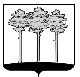 